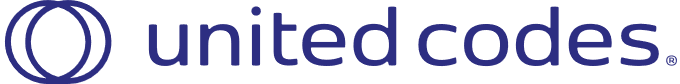 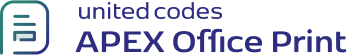 String Operations Demo:The provided string is : {quote}Using AOP string operations:substring: {quote.substring(45,55)} substr: {quote.substr(45,9)}concat using + operator : {quote +  " American software engineer"}split: {quote.split(“-”)[0]}{quote.split(“-”)[1]}toLowercase: {quote.toLowerCase()}toUppercase: {quote.toUpperCase()}replace: {quote.replace(“Kent Beck”,”Kent Beck (born 1961)”)}And many more!